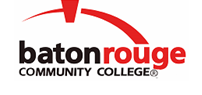 Baton Rouge Community CollegeAcademic Affairs Master SyllabusDate Approved:	1 September 2020Term and Year of Implementation:	Fall 2020Course Title:	Construction Project ManagementBRCC Course Rubric:	CMGT 2203Previous Course Rubric:	CMGT 220Lecture Hours per week-Lab Hours per week-Credit Hours:	3-0-3Per semester:  Lecture Hours-Lab Hours-Instructional Contact Hours:	45-0-45Louisiana Common Course Number:	     CIP Code:	52.2001Course Description:	Covers the requirements of managing construction projects. Concentrates on time management, estimating, scheduling, field operations, home office management, site and material procurement, and the bid process as well as the importance of team development in project completionPrerequisites:		Eligibility for ENGL 1013Co-requisites:		NoneSuggested Enrollment Cap:	30Learning Outcomes.  Upon successful completion of this course, the students will be able to:1.	Explain the roles of individual construction project team members. 2.	Demonstrate proper use of documents for managing construction projects.3.	Identify professional ethics of construction project team members.4.	Conduct a project meeting.5.	Prepare a construction project progress payment using a schedule of values.Assessment Measures.  Assessment of all learning outcomes will be measured using the following methods:1.	Tests, homework and projects will be given during the semester.2.	Instructor designed examinations will be administered during the semester.3.	A final exam will be administered at the end of the semester.4.	A departmentally designed set of questions, which will be the same for all classes and all instructors, will cover the learning outcomes, and will be graded with a common rubric.Information to be included on the Instructor’s Course Syllabi:Disability Statement:  Baton Rouge Community College seeks to meet the needs of its students in many ways.  See the Office of Disability Services to receive suggestions for disability statements that should be included in each syllabus.Grading: The College grading policy should be included in the course syllabus.  Any special practices should also go here.  This should include the instructor’s and/or the department’s policy for make-up work.  For example in a speech course, “Speeches not given on due date will receive no grade higher than a sixty” or “Make-up work will not be accepted after the last day of class”.Attendance Policy:  Include the overall attendance policy of the college.  Instructors may want to add additional information in individual syllabi to meet the needs of their courses.General Policies: Instructors’ policy on the use of things such as beepers and cell phones and/or hand held programmable calculators should be covered in this section.Cheating and Plagiarism:  This must be included in all syllabi and should include the penalties for incidents in a given class.  Students should have a clear idea of what constitutes cheating in a given course.Safety Concerns:  In some courses, this may be a major issue.  For example, “No student will be allowed in the lab without safety glasses”.  General statements such as, “Items that may be harmful to one’s self or others should not be brought to class”.Library/ Learning Resources:  Since the development of the total person is part of our mission, assignments in the library and/or the Learning Resources Center should be included to assist students in enhancing skills and in using resources.  Students should be encouraged to use the library for reading enjoyment as part of lifelong learning.Expanded Course Outline:I.	Introduction to Project ManagementII.	The Project TeamIII.	Use of Construction Documents on the JobsiteIV.	Submittals, Samples and Shop DrawingsV.	Documentation and Record Keeping at the JobsiteVI.	Jobsite Layout and ControlVII.	Meetings, Negotiations, and Dispute ResolutionVIII.	Jobsite Labor Relations and ControlIX.	Personnel and Safety ManagementX.	Subcontracting and PurchasingXI.	Project Quality ManagementXII.	Time and Cost ControlXIII.	Waste and Environmental ManagementXIV.	Computerized Project AdministrationXV.	Changes and ClaimsXVI.	Progress Payments XVII.	Project Closeout